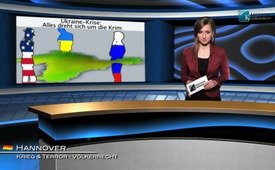 Crisis Oekraïne: alles draait om De Krim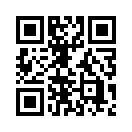 Tijdens de jaarlijkse bijeenkomst van de Organisatie voor Economische Samenwerking en Ontwikkeling (OECD) op 4 december in Bazel, uitten de Duitse minister van buitenlandse zaken Steinmeier en zijn Amerikaanse collega Kerry  nog maar eens scherpe kritiek tegen Rusland. Zij veroordeelden  herhaaldelijk de annexatie van De Krim bij Rusland als een daad tegen het volkerenrecht.Goede avond en welkom bij ons mediacommentaar. 
Tijdens de jaarlijkse bijeenkomst van de Organisatie voor Economische Samenwerking en Ontwikkeling (OECD) op 4 december in Bazel, uitten de Duitse minister van buitenlandse zaken Steinmeier en zijn Amerikaanse collega Kerry  nog maar eens scherpe kritiek tegen Rusland. Zij veroordeelden  herhaaldelijk de annexatie van De Krim bij Rusland als een daad tegen het volkerenrecht. 

President Poetin van Rusland had kort daarvoor in zijn jaarlijkse rede aan de natie, opnieuw het optreden van Rusland uitgelegd. Poetin beklemtoont dat de opname is gebeurd in volledige overeenstemming met het volkerenrecht. Het schiereiland in de Zwarte Zee heeft bovendien een “grote culturele en heilige betekenis” voor Rusland – zoals president Poetin zich uitdrukte “vergelijkbaar met de Tempelberg in Jeruzalem voor de Islam of het Jodendom.”

Wie heeft nu gelijk en wat zegt het volkerenrecht hierover?

Een blik in de Charta van de Verenigde Naties verschaft duidelijkheid. Daar wordt in hoofdstuk 1, artikel 1, paragraaf 2 vermeld, op welke manier de wereldvrede en de internationale veiligheid moeten worden gehandhaafd: Ik citeer: “ er moeten vriendschappelijke relaties worde ontwikkeld, steunend op de hoogachting  van het grondbeginsel van  rechtsgelijkheid en zelfbestemming van de volkeren. Einde citaat.
 De burgers van De Krim hebben dit volkerenrecht op zelfbestemming in aanspraak genomen door het vreedzame referendum van 16 maart dit jaar en met meer dan 96% ja-stemmen voor het toetreden tot de Russische Confederatie. Rusland heeft alleen zijn ja-woord gegeven bij deze wens tot aansluiting, vergelijkbaar met de toestemming bij een huwelijksaanzoek. Het losmaken van De Krim van de staat Oekraïne, richtte zich dus niet tegen het volkerenrecht, maar hoogstens tegen de Oekraïense grondwet. En dan blijft het onopgelost, in hoever  überhaupt kan worden gesproken over een rechtmatige grondwet, na de gewelddadige omwenteling in Kiev
De westerse machten, vooral de VS, smaden het vreedzame referendum van De Krim en de daarop volgende toetreding tot de Russische Confederatie nog steeds als “gewelddadige annexatie”. Dat komt - overdrachtelijk gesproken - overeen met een verkrachting in plaats van een bruiloft. En met deze vermeende “Russische agressie” worden ook - tot op heden - de sancties tegen Rusland gemotiveerd.  Een einde van de sancties is niet in zicht, maar veeleer een verscherping en met steeds dezelfde verwijten. 

Met het oog op de geciteerde VN-Charta en het vredesproces lijkt de bedoeling van de Oekraïense regering om De Krim terug te veroveren, volledig onaannemelijk. Dit zou alleen mogelijk zijn door een direct militair meningsverschil met Rusland en dat zou duidelijk moeten worden veroordeeld als agressie, tegengesteld met het volkerenrecht. De westerse massamedia zwijgen echter eensgezind bij dit gevaar. In plaats daarvan schuiven ze - met ijzeren standvastigheid - alleen Rusland de schuld van de crisis in de schoenen. Ondertussen plannen regeringsafgevaardigden in Kiev om een nieuwe versie uit te werken van hun strategie voor nationale veiligheid en militaire doctrine. De sleutelprioriteit is in tegenspraak met het vredelievend referendum van 16 maart nl.: “Herstel van de soevereiniteit van de staat van Oekraïne op het grondgebied van De Krim”.

Dames en heren, Klagemauer.TV heeft in de loop van het jaar in verschillende uitzendingen al kritisch van gedachten gewisseld over de explosieve thematiek van De Krim. Door het verder verspreiden van onze uitzendingen verschaft u ook gehoor aan de tegenstem van de eenzijdige berichtgeving van de westerse media. Hartelijk dank en tot ziens bij Kla.TVdoor Matthias H./Horst M.Bronnen:Putin-Berater: „Wir können diesem Krieg nicht entweichen“ www.klagemauer.tv/index.php?a=showportal&keyword=allvids&id=4313
Sendung vom 05.05.2014 Gorbatschow begrüßt Beitritt der Krim zu Russland     
www.klagemauer.tv/index.php?a=showportal&keyword=allvids&id=2990
Sendung „Die Annexion-Lüge“ vom 25.03.2014 www.klagemauer.tv/index.php?a=showportal&keyword=allvids&id=2621
http://german.ruvr.ru/news/2014_11_21/Die-Ukraine-geht-zu-den-Nato-Standards-uber-6245/
http://www.documentarchiv.de/in/1945/un-charta.html
http://orf.at/stories/2256350/2256368/
http://orf.at/stories/2256350/2256352/Dit zou u ook kunnen interesseren:---Kla.TV – Het andere nieuws ... vrij – onafhankelijk – ongecensureerd ...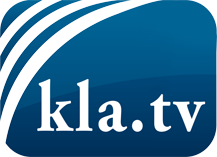 wat de media niet zouden moeten verzwijgen ...zelden gehoord van het volk, voor het volk ...nieuwsupdate elke 3 dagen vanaf 19:45 uur op www.kla.tv/nlHet is de moeite waard om het bij te houden!Gratis abonnement nieuwsbrief 2-wekelijks per E-Mail
verkrijgt u op: www.kla.tv/abo-nlKennisgeving:Tegenstemmen worden helaas steeds weer gecensureerd en onderdrukt. Zolang wij niet volgens de belangen en ideologieën van de kartelmedia journalistiek bedrijven, moeten wij er elk moment op bedacht zijn, dat er voorwendselen zullen worden gezocht om Kla.TV te blokkeren of te benadelen.Verbindt u daarom vandaag nog internetonafhankelijk met het netwerk!
Klickt u hier: www.kla.tv/vernetzung&lang=nlLicence:    Creative Commons-Licentie met naamgeving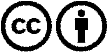 Verspreiding en herbewerking is met naamgeving gewenst! Het materiaal mag echter niet uit de context gehaald gepresenteerd worden.
Met openbaar geld (GEZ, ...) gefinancierde instituties is het gebruik hiervan zonder overleg verboden.Schendingen kunnen strafrechtelijk vervolgd worden.